OMB Control No: 0970 – 0531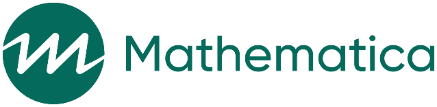 Expiration Date: 07/31/2022Youth Survey of Relationships, Education, and BehaviorSECTION A – EDUCATIONThese first questions are about your education during the 2020-2021 school year.A1.	Were you enrolled in high school during the 2020-2021 school year?	If you are homeschooled instead of attending a public or private school for some or all classes, please select “yes.”	Yes	1 	GO TO A3	No	0	GO TO A2A2.	Did you receive a high school diploma or high school equivalency certificate (such as a GED or HiSET) prior to the 2020-2021 school year?	Yes	1 	Screen out	No	0 	GO TO A4A3.	Is your school on summer break?	Yes	1	GO TO A4	No	0	GO TO A4A4.	What type of school [IF A3=0: are you currently enrolled in/ IF A3=1 were you enrolled in for most of the 2020-2021 school year]?	Please only select “homeschool” if that is the school you are normally enrolled in, regardless of the pandemic. This should not include taking classes remotely at home because of COVID 19.	Private, religious	1	Private, not religious	2	Public school or charter school	3	Homeschool for some or all classes (only select if some or all of your classes are not part of a public or private school class)	4	Other (Please describe)	99A5.	What grade [are you currently in/were you in during the 2020-2021 school year]? 	If school is ungraded or homeschool, please provide the grade equivalent.	8th grade	8	9th grade	9	10th grade	10	11th grade	11	12th grade	12A6.	Due to the COVID-19 pandemic, schools have operated differently during the 2020-2021 school year.	Please select all of the ways you [attended/have attended] school during the 2020-2021 school year.Select one or more 	Remote/distance learning using virtual learning (online)	1	Remote/distance learning using paper packets (not online)	2	In-person all days	3	Hybrid - Sometimes you attend remotely and sometimes you attend in-person	4	Something else (Please describe)	5A7.	Which of the following best describes how you attended school for most of the last school year?	Only remote/distance learning using virtual learning (online)	1	Only remote/distance learning using paper packets (not online)	2	In-person all days	3	Hybrid - Sometimes you attend remotely and sometimes you attend in-person	4	Something else (Please describe)	5SECTION B – RELATIONSHIP WITH PARENTS OR GUARDIANSThese next few questions are about your family and your relationship with your parent(s) or guardian(s).B1.	Have you ever discussed the following with any of your parent(s) or guardian(s)?B2.	Since the COVID-19 pandemic began, would you say that you discussed [FILL FOR EACH B1a-q=1; EXCLUDE B1r=1)] with your parent(s) or guardian(s)…	Much less than before	1 	A little less than before	2 	About the same as before	3 	A little more than before	4	Much more than before	5 B3.	Since the COVID-19 pandemic began, has your in-person communication with your parent(s) or guardian(s)…	Increased a little 	1 	Increased a lot 	2 	Stayed the same 	3 	Decreased a little 	4 	Decreased a lot	5 B4.	For the next series of questions, we want you to think about how things changed for you during the most restrictive phases of the COVID-19 pandemic between March 2020-March 2021, where things such as social distancing and quarantine were in effect.	Compared to before the most restrictive phase of the COVID-19 pandemic, were there more conflicts between you and your parent(s) or guardian(s) about:B5.	Compared to before the most restrictive phase of the COVID-19 pandemic, how often did your parent(s) or guardian(s) know:B6.	In general, how close do you currently feel to your parent(s) or guardian(s)? 	Not at all close	1	Not very close	2	Somewhat close	3	  	Very close	4B7.	Compared to before the COVID-19 pandemic began, would you say you feel…   Much closer to your parent(s)/guardian(s)	1	Somewhat closer to your parent(s)/guardian(s)	2	A little closer to your parent(s)/guardian(s)	3	A little more distant to your parent(s)/guardian(s)	4	Somewhat more distant to your parent(s)/guardian(s)	5	Much more distant to your parent(s)/guardian(s)	6	The relationship with your parent(s)/guardian(s) is the same as before the COVID-19 pandemic	7SECTION C – EXPOSURE AND OPINIONS ABOUT SEX EDUCATIONThe next questions are about any classes, sessions, or programs you may have had on sex education. These are classes that cover things like pregnancy, waiting to have sex, birth control, such as condoms, pills, the patch, the shot, the ring, IUD, or an implant, and sexually transmitted diseases or infections (also known as STDs or STIs). C1.	Have you ever had a class or series of classes in middle school or high school that taught any of the following topics? Sometimes these classes are referred to as sex education.How pregnancy occurs How STDs or STIs are transmitted Waiting to have sex or choosing not to have sex Birth control methods Condoms 	Select “yes” even if just one topic was covered. 	Yes	1 	GO TO C2	No	0 	GO TO C16C2.	Now please think about the [current,] 2020-2021, school year. 	Did you have any classes or series of classes that taught sex education during [this/the most recent] school year? 	These classes could include any of the following topics:How pregnancy occurs How STDs or STIs are transmitted Waiting to have sex or choosing not to have sex Birth control methods Condoms 	Select “yes” even if just one topic was covered.	Yes	1 	GO TO C3	No	0 	GO TO C15C3.	Were the classes or series of classes that taught sex education during this school year the first time you have ever had any type of sex education?	As a reminder, sex education classes cover things like how pregnancy occurs, waiting to have sex, birth control and sexually transmitted diseases or infections (also known as STDs or STIs).  	Yes	1  	GO TO C5	No	0 	GO TO C4	Don’t remember	2 	GO TO C5C4.	What other grades did you receive sex education in? Select one or more	5th grade	1	6th grade	2	7th grade	3	8th grade	4	9th grade	5	10th grade	6	11th grade	7	12th grade	8	Don’t remember	9C5.	Did your parents or guardians have to provide permission for you to participate in sex education this year? 	Yes	1	No	2	I don’t know	3C6.	Who led or taught the sex education class or classes you took during this school year?Select one or more 	A teacher from your school (such as a health teacher, biology teacher, or physical education (PE) teacher)	1	A school counselor or school nurse	2	An adult who is not from your school	3	A student or group of students trained to lead or teach the class	4	Someone else (Please describe)	5	I don't know	88C7.	How was your sex education class taught this year?	All remote/distance learning virtually	1	All in-person	2	Hybrid-some virtual and some in-person classes	3	Something else (Please describe)	4C8.	Which of the following teaching methods were used in your sex education classes, sessions, or programs this year? 	Select one or more	Lecture by the teacher	1	Demonstration on how to use a condom	2	"Role plays" or skills practice	3	Videos	4	Small group discussions	5	Entire class discussions	6	Something else (Please describe)	99C9.	Did the sex education class you had in school this year discuss the following topics? C10.	How much do you agree or disagree with the following statement? 	The sex education I had this year made me more comfortable talking with my parents or another trusted adult about sex. 	Strongly disagree	1	Disagree	2	Agree	3	Strongly agree	4C11.	How much do you agree or disagree with the following statement? 	The sex education I had this year prepared me to make healthy decisions about sex. 	Strongly disagree	1	Disagree	2	Agree	3	Strongly agree	4C12.	Overall, how satisfied were you with the sex education you received during this school year?	Very unsatisfied	1	Unsatisfied	2	Satisfied	3	Very satisfied	4C13. 	Even if you didn’t attend all of the sessions or classes in your sex education program, how often during your sex education class or classes [FILL A-E]Select one per rowC14.	What could be improved about the sex education you received this year?Select one or more 	A more engaging instructor	1	Changing the method of delivery (in-person, virtual, combination)	2	Including different topics	3	Including more activities and discussions	4	[IF RECEIVED IN SCHOOL] Taught outside of school	5	Something else (Please describe)	7C15.	Do you think the reason you did not receive sex education class or classes this past year was due to the COVID-19 pandemic?  For example, if a health class or other elective where sex education topics are usually covered was not offered this year due to the pandemic.	Yes	1	No	2	I don’t know	3C16.	What topics do you think will be the most important for people your age to learn about in sex education in the next year?SECTION D – SEXUAL RISK BEHAVIORSWe are interested in learning how things have changed for you since the start of the COVID-19 pandemic, which started over one year ago in March 2020. In this section we will ask questions about three time points: before the COVID-19 pandemic started, during the most restrictive phases of the pandemic, and over the past 3 months.The following questions are about three types of sexual behaviors. We ask questions about oral, anal, and vaginal sex. Oral sex is when someone stimulates another’s genitals with the mouth. Vaginal sex is when someone puts a penis into another's vagina. Anal sex is when someone puts a penis into another’s anus, butt, or rectum.D1.	 Have you ever had sex (this includes vaginal, oral, or anal sex)?	Yes	1  	No	0  GO TO D4D2.	For the first questions we want you to think about the time in your life prior to March 2020, over a year ago, before the pandemic began in the United States.  	Did you ever have oral, vaginal or anal sex before March 2020?	Yes	1  	No	0  D3.	Now we want you to think about the time during the most restrictive phases of the COVID-19 pandemic between March 2020-March 2021, where things such as social distancing and quarantine were in effect. 	Did you have oral sex, vaginal sex, or anal sex between March 2020-March 2021?	Yes	1  	GO TO D7	No	0  	GO TO D4D4.	People have different reasons for not having sex. Which of the following is true for you? 	You decided you did not want to have sex, even if you had the chance	1  	GO TO D5	You would have liked to have had sex, but did not have the chance	2  	GO TO D6 D5. 	How important to you [is/was] each of the following reasons for not having sex [during the most restrictive phase of the pandemic]?    D6. 	Is the reason you did not have the chance to have sex because of COVID-19 related restrictions such as quarantine or social distancing?	Yes	1  	No	0 D7.	During the most restrictive phases of the COVID-19 pandemic between March 2020-March 2021, how many sexual partners did you have?	1 person	1	2 people	2	3 people	3	4 people	4	5 people	5	6 or more people	6	Unsure/don’t recall	7D8. 	During the most restrictive phases of the COVID-19 pandemic between March 2020-March 2021, how often did you use a condom when you had sex? 	All of the time	1	Most of the time	2	Some of the time	3	Never	4D9.	Below are some reasons people may not use condoms. What are the reasons that you or your partner did not use condoms when having sex during the most restrictive phases of the COVID-19 pandemic between March 2020-March 2021?Select one or more	Condoms are against your personal values or religious beliefs to use	1	Condoms are embarrassing to buy	2	Condoms were difficult to find	3	You didn’t know where you can get condoms	4	You didn’t know how to use condoms	5	You didn’t think sex feels as good when a condom is used	6	Your partner did not want to use one	7	It was too hard to stop “in the moment” to use a condom	8	Condoms were too expensive	9	You or your partner didn’t have one with you	10	You did not feel comfortable asking your partner to use one	11	You were having sex with just one partner 	12	You or your partner(s) were using other birth control	13	You and/or your partner(s) have been tested for STD/STIs	14	Something else (Please describe)	15D10. 	During the most restrictive phases of the COVID-19 pandemic between March 2020-March 2021, how often did you or your partner use birth control, not including condoms when you had sex? 	All of the time	1	Most of the time	2	Some of the time	3	Never	4	I did not have vaginal sex in the past 3 months 	5	I don’t know if my partner(s) use birth control 	6D11. 	During the most restrictive phases of the COVID-19 pandemic between March 2020-March 2021, how easy or difficult was it for you or your partner to access birth control, other than condoms?	Very easy	1	Somewhat easy	2	Somewhat difficult	3	Very difficult	4	I have not needed or tried to access birth control during the past 3        months	5D12.	Now we want you to think about the past 3 months. In the past 3 months, that is since [MONTH YEAR 3 months ago] have you had sex?	By sex we mean oral sex, vaginal sex, or anal sex. 	Yes	1  GO TO D15	No	0  GO TO D13D13.	People have different reasons for not having sex. Which of the following is true for you? 	You decided you did not want to have sex, even if you had the chance	1  	GO TO D14	You would have liked to have had sex, but did not have the chance	2  	GO TO D20 D14. 	How important to you is each of the following reasons for not having sex in the past 3 months?    D15. 	In the past 3 months, that is since [MONTH YEAR 3 months ago], how many sexual partners did you have?	1 person	1	2 people	2	3 people	3	4 people	4	5 people	5	6 or more people	6	Unsure/don’t recall	7D16. 	In the past 3 months, how often did you use a condom when you had sex? 	All of the time	1	Most of the time	2	Some of the time	3	Never	4D17.	Below are some reasons people may not use condoms. What are the reasons that you or your partner have not used condoms when having sex in the past 3 months?Select one or more	Condoms are against your personal values or religious beliefs to use	1	Condoms are embarrassing to buy	2	Condoms are difficult to find	3	You don’t know where you can get condoms	4	You don’t know how to use condoms	5	You don’t think sex feels as good when a condom is used	6	Your partner did not want to use one	7	It is too hard to stop “in the moment” to use a condom	8	Condoms are too expensive	9	You or your partner didn’t have one with you	10	You did not feel comfortable asking your partner to use one	11	You are having sex with just one partner 	12	You or your partner(s) are using other birth control	13	You and/or your partner(s) have been tested for STD/STIs	14	Something else (Please describe)	15D18. 	In the past 3 months, how often did you or your partner use birth control, not including condoms when you had sex? 	All of the time	1	Most of the time	2	Some of the time	3	Never	4	I did not have vaginal sex in the past 3 months 	5	I don’t know if my partner(s) used birth control 	6D19. 	In the past 3 months, how easy or difficult has it been for you or your partner to access birth control, other than condoms?	Very easy	1	Somewhat easy	2	Somewhat difficult	3	Very difficult	4	I have not needed or tried to access birth control during the past 3 months	5D20.	Since the COVID-19 pandemic began, have you sexted with someone? 	Yes	1	No	0D21.	Since the COVID-19 pandemic began, would you say you have sexted…	A little more often than before	1	Much more often than before	2	About the same as before	3	A little less often than before	4	Much less often than before	5	I never sexted anyone before the COVID-19 pandemic	6D22.	Since the COVID-19 pandemic began, have you watched pornographic videos? 	Yes	1	No	0D23.	Since the COVID-19 pandemic began, would you say you have watched pornographic videos…	A little more often than before	1	Much more often than before	2	About the same as before	3	A little less often than before	4	Much less often than before	5	I never watched pornographic videos before the COVID-19 pandemic	6SECTION E – DemographicsThank you for your help with the survey so far. We are almost done. These final questions ask about demographics.E1.	How old are you?	YEARS (RANGE 14-19 years old) E2.	Are you of Hispanic or Latino/a/x, Chicano/a/x origin? 		Yes	1		No	0E3.	What is your race?Select one or more 	American Indian or Alaska Native 	1	Asian	2	Black or African American	3	Native Hawaiian or Pacific Islander	4	White	5E4.	What sex were you assigned at birth?	Male	1	Female	2	Prefer not to answer	3E5.	Which of the following best describes how you think of yourself? 	Male.	1	Female	2	Transgender man	3	Transgender woman	4	Another gender identity..................................	5 	Prefer not to answer	6E6.	People are different in their sexual attraction to other people. 	Which best describes your feelings?  	Only attracted to females	1	Mostly attracted to females	2	Equally attracted to females and males	3	Mostly attracted to males	4	Only attracted to males	5	Questioning/not sure	6	Other (Please describe)	99E7.	In which state do you live? 	STATE (DROP DOWN BOX FOR US STATES)THE PAPERWORK REDUCTION ACT OF 1995This collection of information is voluntary and will be used to provide the Administration for Children and Families with information to help refine and guide program development in the area of adolescent pregnancy prevention. Public reporting burden for this collection of information is estimated to average 25 minutes per response, including the time for reviewing instructions, gathering and maintaining the data needed, and reviewing the collection of information. An agency may not conduct or sponsor, and a person is not required to respond to, a collection of information unless it displays a currently valid OMB control number. The OMB number and expiration date for this collection are 0970-0531, Exp: 07/31/2022.  Send comments regarding this burden estimate or any other aspect of this collection of information, including suggestions for reducing this burden to Caryn Blitz at Caryn.Blitz@acf.hhs.gov.all A1=0A1=1A1=1 OR (a1 = 0 AND a2 = 0)A1=1 OR (a1 = 0 AND a2 = 0)A1=1 and a4 ne 4 OR a1 = 0 AND a2 = 0 and a4 ne 4if a6 > 1 selected all YesNoa.	School work or grades 1 0 b.	Shows or videos you watched on TV or online 1 0 c.	Video games or games you played on your phone 1 0 d.	Your social media or internet use 1 0 e.	What you did with friends 1 0 f.	Who you were dating 1 0 g.	Your education and career goals 1 0 h.	Resisting pressure and risks related to alcohol, tobacco, vaping products, and other drugs 1 0 i.	What makes a healthy relationship or marriage 1 0 j. 	How to resist pressure to have sex as a teen 1 0 k.	Understanding reproduction, pregnancy, and birth 1 0 l.	How to get birth control such as condoms, pills, the patch, the shot, the ring, IUD, or an implant 1 0 m.	Sexually transmitted diseases (STDs) or infections (STIs) 1 0 n.	Reasons for waiting to have sex 1 0 o. 	How to talk to your partner about whether to have sex 1 0 p. 	Sexual violence, assault, stalking, and harassment 1 0 q.	How you are feeling 1 0 r. 	COVID-19 safety precautions 1 0 ASK FOR EACH B1=1 all all Much less conflict than beforeA little less conflict than beforeThe same conflict as beforeA little more conflict than before Much more conflict than before Does not apply to my householda.	How you spend your free time (e.g., watching TV, video games, hobbies, music or art activities, social media)1 2 3 4      5 97 b.	House rules or consequences for breaking rules 1 2 3 4 5 97 c.	Schoolwork (e.g., completing assignments, grades, needing a quiet place to do schoolwork, having access to a computer or tablet for schoolwork)1 2 3 4 5 97 d.	Going out (e.g., to hang out with friends; going for a walk, bike ride, or a drive; curfew)1 2 3 4 5 97e. 	Having your friends come over (e.g. who can visit, when they can visit)1 2 3 4 5 97f. 	Doing your chores (e.g., cleaning your room, cleaning up after yourself, setting the table, laundry, yardwork)1 2 3 4 5 97g. 	Privacy or personal space1 2 3 4 5 97h. 	Your social media use (e.g., spending too much time on social media, what you share on social media, who you communicate with)1 2 3 4 5 97i. 	Your alcohol, tobacco or drug use1 2 3 4 5 97j. 	Your technology use (e.g., “hogging”/not sharing gadgets or Wi-Fi services)1 2 3 4 5 97k. 	Your dating and romantic relationships1 2 3 4 5 97all Much less than before the pandemicA little less than before the pandemicThe same as before the pandemicA little more than before the pandemicMuch more than before the pandemicI didn’t do this/not applicablea.	Where you are when you are away from home in your free time? 1 2 3 4      5 97 b.	Who you are with when you are away from home in your free time? 1 2 3 4 5 97 c.	What you watch on television or online?1 2 3 4 5 97 d.	What you are posting on social media such as Instagram, Facebook, Twitter, Snapchat, or TikTok?1 2 3 4 5 97e. 	Who you are messaging with on social media such as Instagram, Facebook, Twitter, TikTok, or Snapchat? 1 2 3 4 5 97all all all C1=1C2=1if c3=0 C2=1C2=1 C2=1C2=1C2=1YesYesNoI Don’t RememberI Don’t Remembera.	Effectiveness of birth control for preventing pregnancy, HIV/AIDS, and other STDs or STIs a.	Effectiveness of birth control for preventing pregnancy, HIV/AIDS, and other STDs or STIs 1 0 0 88 b.	Where or how to get birth control b.	Where or how to get birth control 1 0 0 88 c.	How to use a condom c.	How to use a condom 1 0 0 88 d.	How to use other methods of birth control d.	How to use other methods of birth control 1 0 0 88 e.	Reproductive biology and anatomy (including information about sex organs and the menstrual cycle or period) e.	Reproductive biology and anatomy (including information about sex organs and the menstrual cycle or period) 1 0 0 88 f.	How pregnancy occurs f.	How pregnancy occurs 1 0 0 88 g. 	How to avoid getting HIV/AIDS and other STDs or STIs g. 	How to avoid getting HIV/AIDS and other STDs or STIs 1 0 0 88 h. 	Developing healthy relationships (dating and marriage) h. 	Developing healthy relationships (dating and marriage) 1 0 0 88 i. 	Developing communication skills i. 	Developing communication skills 1 0 0 88 j.	Waiting to have sex until marriage j.	Waiting to have sex until marriage 1 0 0 88 k.	How to talk to your partner about sex and using birth control k.	How to talk to your partner about sex and using birth control 1 0 0 88 l.	How to talk to your parents about sex l.	How to talk to your parents about sex 1 0 0 88 m.	How alcohol or drugs might affect decisions about having sex m.	How alcohol or drugs might affect decisions about having sex 1 0 0 88 n. 	Setting goals and making plans for your future n. 	Setting goals and making plans for your future 1 0 0 88 o. 	The importance of consent (both partners agreeing) before engaging in sex o. 	The importance of consent (both partners agreeing) before engaging in sex 1 0 0 88 p.	The laws regarding age of consent in my state p.	The laws regarding age of consent in my state 1 0 0 88 q. 	Laws around sharing information online or through text messages q. 	Laws around sharing information online or through text messages 1 0 0 88 r. 	Diverse gender identities and sexual orientationsr. 	Diverse gender identities and sexual orientations1 0 0 88 s. 	The risks of engaging in sexual activities online or virtually s. 	The risks of engaging in sexual activities online or virtually 1 0 0 88 t. 	How COVID-19 has impacted romantic relationshipst. 	How COVID-19 has impacted romantic relationships1 0 0 88 u. 	Coping strategies for handling the stresses of the COVID-19 pandemicu. 	Coping strategies for handling the stresses of the COVID-19 pandemic1 0 0 88 v. 	Something else (Please describe)v. 	Something else (Please describe)1 0 0 88 C2=1C2=1C2=1 C2=1None of the timeSome of the timeMost of the timeAll of the timea.	did you feel interested in sessions and classes?1 2 3 4 b.	did you feel the material presented was clear?1 2 3 4 c.	did discussions or activities help you to learn program lessons?1 2 3 4 d.	did you have a chance to ask questions about topics or issues that came up in the program?1 2 3 4 e.	did you feel respected as a person?1 2 3 4 C2=1 GO TO C16C2=0allNot at all ImportantA little ImportantSomewhat importantVery Importanta.	Effectiveness of birth control for preventing pregnancy, HIV/AIDS, and other STDs or STIs 1 2 3 4 b.	Where or how to get birth control 1 2 3 4 c.	How to use a condom 1 2 3 4 d.	How to use other methods of birth control 1 2 3 4 e.	Reproductive biology and anatomy (including information about sex organs and the menstrual cycle or period) 1 2 3 4 f.	How pregnancy occurs 1 2 3 4 g. 	How to avoid getting HIV/AIDS and other STDs or STIs 1 2 3 4 h. 	Developing healthy relationships (dating and marriage) 1 2 3 4 i. 	Developing communication skills 1 2 3 4 j.	Waiting to have sex until marriage 1 2 3 4 k.	How to talk to your partner about sex and using birth control 1 2 3 4 l.	How to talk to your parents about sex 1 2 3 4 m.	How alcohol or drugs might affect decisions about having sex 1 2 3 4 n. 	Setting goals and making plans for your future 1 2 3 4 o. 	The importance of consent (both partners agreeing) before engaging in sex 1 2 3 4 p.	The laws regarding age of consent in my state 1 2 3 4 q. 	Laws around sharing information online or through text messages 1 2 3 4 r. 	Diverse gender identities and sexual orientations1 2 3 4 s. 	The risks of engaging in sexual activities online or virtually 1 2 3 4 t. 	How COVID-19 has impacted romantic relationships1 2 3 4 u. 	Coping strategies for handling the stresses of the COVID-19 pandemic1 2 3 4 v. 	Something else (Please describe)1 2 3 4 ALLD1=1D1=1if D1=0 or d3=0if D4 = 1 or m (A note that respondents answering this will be a mix of those who have never engaged (d1=0) and those who have not engaged since the most restrictive phase of the pandemic (D3=0) some responses will only show for those who have engaged ever, d1=1.Not important at allSomewhat importantVery importanta.	My family’s values or religious beliefs 1 2 3 b.	My own personal values or religious beliefs 1 2 3 c.	Because I want to wait until I am in a long-term relationship 1 2 3 d.	Because I want to wait until marriage 1 2 3 e.	I don't want to be judged negatively by my peers 1 2 3 f.	I feel I am too young to have sex 1 2 3 g.	I feel that sex gets in the way of achieving the goals I have for myself1 2 3 h.	I don't want to get pregnant or get my partner pregnant 1 2 3 i.	I don't want to get an STD or STI 1 2 3 j.	I’m in a relationship, but we are not ready 1 2 3 k.	I haven’t found the right person 1 2 3 l.	[show if ever sexually active, D1=1] I didn’t like sex 1 2 3 m.	[show if ever sexually active, ANY D1=1] I wish I had waited longer to have sex 1 2 3 n.	I don’t want to get COVID-191 2 3 o.	Other reason (Please describe) 1 2 3 If d1=0 go to D20if d1=1 AND D3=0 GO TO D12if D4 = 2 If d1=0 go to D20if d1=1 AND D3=0 GO TO D12if D3=1D3=1d3=1 AND D8=2,3,4D3=1D3=1D1=1if D12=0IF D13=1,MNot important at allSomewhat importantVery importanta.	My family’s values or religious beliefs 1 2 3 b.	My own personal values or religious beliefs 1 2 3 c.	Because I want to wait until I am in a long-term relationship 1 2 3 d.	Because I want to wait until marriage 1 2 3 e.	I don't want to be judged negatively by my peers 1 2 3 f.	I feel I am too young to have sex 1 2 3 g.	I feel that sex gets in the way of achieving the goals I have for myself1 2 3 h.	I don't want to get pregnant or get my partner pregnant 1 2 3 i.	I don't want to get an STD or STI 1 2 3 j.	I’m in a relationship, but we are not ready 1 2 3 k.	I haven’t found the right person 1 2 3 l.	I didn’t like sex 1 2 3 m.	I wish I had waited longer to have sex 1 2 3 n.	I don’t want to get COVID-191 2 3 o.	Other reason (Please describe) 1 2 3 GO TO D20D12=1 d12=1d12=1 AND D16=2,3,4D12=1D12=1 & (D18 NE 5 or 6)Allif D20= 1allif D22= 1all all all all all all 